В период с 28-30 сентября 2018 года прошёл выездной семинар для профсоюзного актива по теме: «Здоровье учителя - забота профсоюза», организованный Московской городской организацией Профсоюза. Семинар проходил в необычной обстановке, на теплоходе «Михаил Булгаков», где приняли участие все территориальные профсоюзные организации системы образования города Москвы. Я, как председатель первичной профсоюзной организации ГБПОУ «1-й МОК», была включена в группу профсоюзного актива территориальной профсоюзной организации работников учреждений городской системы образования. За время проведения семинара мы провели огромную работу по разработке проекта на тему: «Педагогическое выгорание педагога»,которая в настоящее время является актуальной. В своём проекте мы постарались отразить ряд мероприятий, направленных на профилактику по снижению психо-эмоциональной нагрузки всех работников образовательной организации. Наряду с нашимпроектом были представлены разработки других команд, направленные на оздоровление членов профсоюза. Хочется отметить, что все команды работали с огромной отдачей и заинтересованностью. Три дня пролетели, как один. Благодаря слаженной работе семинар прошел на высоком уровне. Каждый участник получил положительные эмоции, приобрёл новых знакомых -людей преданных и верных своему делу.  Огромное спасибо организаторам  семинара и территориальной профсоюзной организации работников учреждений городской системы образования за проведение такого мероприятия, очень насыщенную и интересную программу.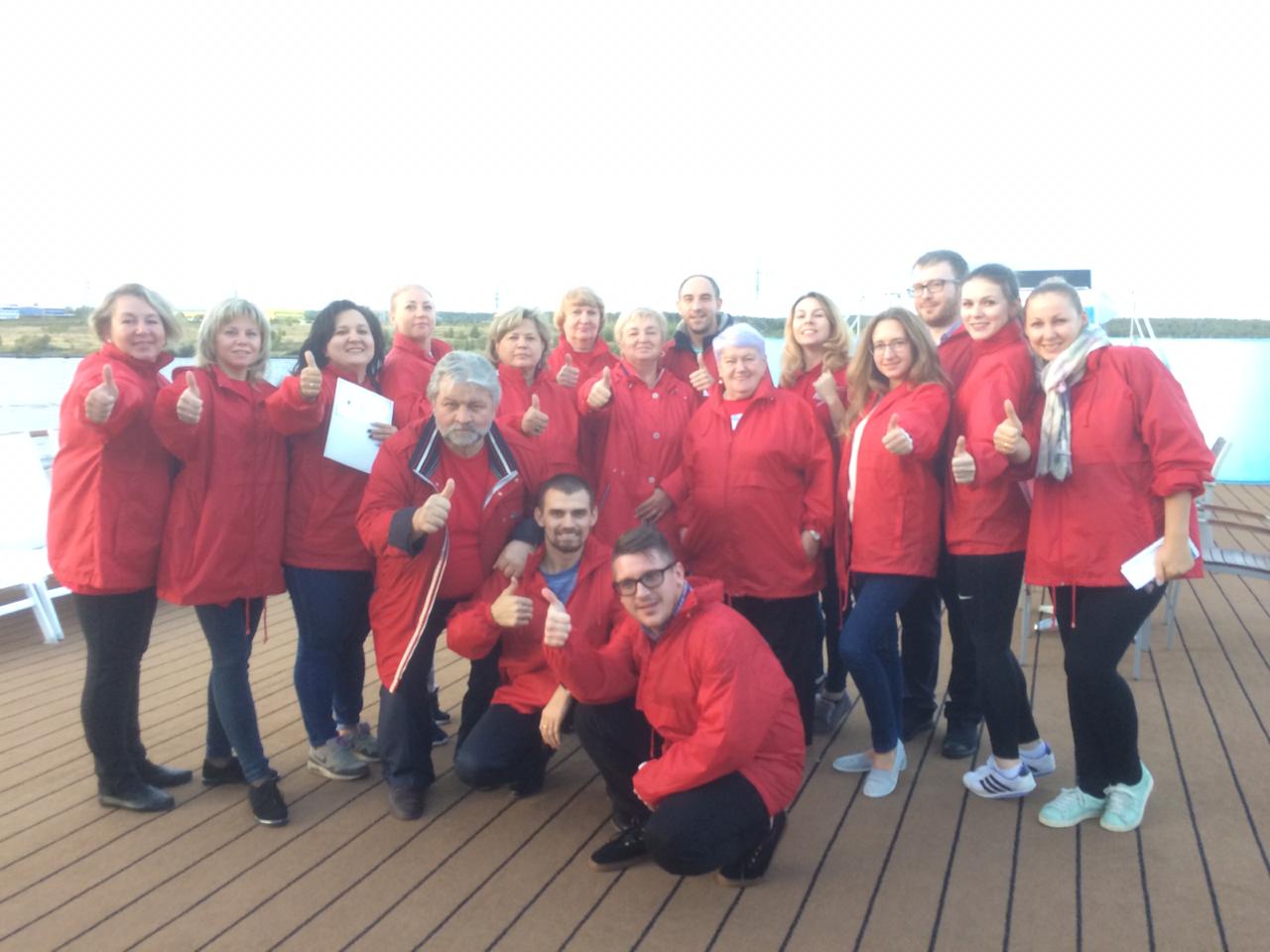 